Western Australia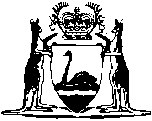 Fair Trading Act 2010Fair Trading (Infringement Notices) Regulations 2012Western AustraliaFair Trading (Infringement Notices) Regulations 2012Contents1.	Citation	12.	Commencement	13.	Term used: Commissioner	14.	Prescribed offences under Fair Trading Act 2010 and Australian Consumer Law (WA) and modified penalties	15.	Authorised officers and approved officers	26.	Forms	2Schedule 1 — Prescribed offences under Fair Trading Act 2010 and modified penaltiesSchedule 2 — Prescribed offences under Australian Consumer Law (WA) and modified penaltiesSchedule 3 — FormsNotes	Compilation table	17Defined termsWestern AustraliaFair Trading Act 2010Fair Trading (Infringement Notices) Regulations 20121.	Citation		These regulations are the Fair Trading (Infringement Notices) Regulations 2012.2.	Commencement		These regulations come into operation as follows —	(a)	regulations 1 and 2 — on the day on which these regulations are published in the Gazette;	(b)	the rest of the regulations — on the day after that day.3.	Term used: Commissioner		In these regulations — 	Commissioner has the meaning given in the Fair Trading Act 2010.4.	Prescribed offences under Fair Trading Act 2010 and Australian Consumer Law (WA) and modified penalties	(1)	The offences under the Fair Trading Act 2010 that are specified in Schedule 1 are offences for which an infringement notice may be issued under the Criminal Procedure Act 2004 Part 2.	(2)	The offences under the Australian Consumer Law (WA) that are specified in Schedule 2 are offences for which an infringement notice may be issued under the Criminal Procedure Act 2004 Part 2.	(3)	The modified penalty specified opposite an offence in Schedule 1 or 2 is the modified penalty for that offence for the purposes of the Criminal Procedure Act 2004 section 5(3).5.	Authorised officers and approved officers	(1)	The Commissioner may, in writing, appoint persons or classes of persons to be authorised officers or approved officers for the purposes of the Criminal Procedure Act 2004 Part 2.	(2)	The Commissioner must issue to each authorised officer a certificate, badge or identity card identifying the officer as a person authorised to issue infringement notices.6.	Forms		For the purposes of the Criminal Procedure Act 2004 Part 2, the forms set out in Schedule 3 are prescribed in relation to the matters specified in those forms.Schedule 1 — Prescribed offences under Fair Trading Act 2010 and modified penalties[r. 4(1) and (3)]Schedule 2 — Prescribed offences under Australian Consumer Law (WA) and modified penalties[r. 4(2) and (3)]Schedule 3 — Forms[r. 6]Form 1 — Infringement notice relating to offence under Fair Trading Act 2010	[Form 1 amended: Gazette 20 Aug 2013 p. 3833.]Form 2 — Withdrawal of infringement notice relating to offence under Fair Trading Act 2010Form 3 — Infringement notice relating to offence under Australian Consumer Law (WA)	[Form 3 amended: Gazette 20 Aug 2013 p. 3833.]Form 4 — Withdrawal of infringement notice relating to offence under Australian Consumer Law (WA)Notes1	This is a compilation of the Fair Trading (Infringement Notices) Regulations 2012 and includes the amendments made by the other written laws referred to in the following table.  Compilation tableDefined terms[This is a list of terms defined and the provisions where they are defined.  The list is not part of the law.]Defined term	Provision(s)Commissioner	3
Offences under Fair Trading Act 2010
Offences under Fair Trading Act 2010Modified penalty$s. 62(2)Publishing advertisement that implies approval by consumer affairs authority 	
1 000s. 88(1)Failure to cooperate with investigation 	1 000s. 89(1)Preventing or attempting to prevent authorised person from entering premises or motor vehicle 	
200s. 89(2A)Preventing or attempting to prevent authorised person from entering business premises 	
200s. 89(2)Obstructing or impeding authorised person in exercise of powers under section 69 or 88E 	
200s. 89(3)Failure to comply with requirement to assist authorised person to execute warrant 	
200s. 89(4)Failure to comply with requirement to furnish access to place or motor vehicle or give other reasonable assistance to authorised person 	

200s. 89(5A)Failure to comply with requirement to furnish access to business premises or give other reasonable assistance to authorised person 	

200
Offences under Australian Consumer Law (WA)
Offences under Australian Consumer Law (WA)Modified penalty$Modified penalty$For body corporateFor person that is not body corporates. 164(1)Participating in pyramid scheme 	6 6001 320s. 165(1)Multiple pricing 	1 000200s. 166(1)Failure to specify single price for goods or services 	6 6001 320s. 174(1)Failure to give copy of unsolicited consumer agreement not negotiated by telephone 	6 6001 320s. 174(2)Failure to give agreement document for unsolicited consumer agreement negotiated by telephone 	6 6001 320s. 175(1)Failure to comply with requirements for all unsolicited consumer agreements 	6 6001 320s. 176(1)Failure to comply with additional requirements for unsolicited consumer agreements not negotiated by telephone 	6 6001 320s. 177(1)Failure to comply with requirements for amendments to unsolicited consumer agreements 	6 6001 320s. 182(1)Supplier including void provision in unsolicited consumer agreement 	6 6001 320s. 188(1)Failure to comply with requirements in relation to lay-by agreements 	6 0001 200s. 189(1)Supplier of consumer goods being party to lay-by agreement requiring consumer to pay termination charge 	6 0001 200s. 192(1)Failure to comply with prescribed requirements for warranties against defects6 6001 320s. 193(1)Failure to give notice complying with prescribed requirements in connection with repair of goods 	6 6001 320s. 194(1)Supplying consumer goods that do not comply with safety standards 	6 6001 320s. 194(2)Offering for supply consumer goods that do not comply with safety standards 	6 6001 320s. 194(3)Manufacturing, possessing or having control of consumer goods that do not comply with safety standards 	6 6001 320s. 194(5)Exporting consumer goods that do not comply with safety standards 	6 6001 320s. 195(1)Supplying product related services that do not comply with safety standards 	6 6001 320s. 197(1)Supplying consumer goods covered by ban 6 6001 320s. 197(2)Offering for supply consumer goods covered by ban ............................................6 6001 320s. 197(3)Manufacturing, possessing or having control of consumer goods covered by ban 6 6001 320s. 197(5)Exporting consumer goods covered by ban 6 6001 320s. 198(1)Supplying product related services covered by ban 	6 6001 320s. 198(2)Offering for supply product related services covered by ban 	6 6001 320s. 199(1)Refusal or failure to comply with recall notice 	6 6001 320s. 199(2)Supplying consumer goods in contravention of recall notice 	6 6001 320s. 203(1)Supplying goods without complying with information standards 	6 6001 320s. 203(2)Offering for supply goods without complying with information standards 	6 6001 320s. 203(3)Manufacturing, possessing or having control of goods without complying with information standards 	6 6001 320s. 204(1)Supplying services without complying with information standards 	6 6001 320s. 204(2)Offering for supply services without complying with information standards 	6 6001 320s. 205(1)Refusal or failure to comply with substantiation notice 	3 300660Fair Trading Act 2010INFRINGEMENT NOTICEFair Trading Act 2010INFRINGEMENT NOTICEFair Trading Act 2010INFRINGEMENT NOTICEFair Trading Act 2010INFRINGEMENT NOTICEFair Trading Act 2010INFRINGEMENT NOTICEFair Trading Act 2010INFRINGEMENT NOTICEInfringement 
notice no.Infringement 
notice no.Alleged offenderNameNameAlleged offenderNameNameAlleged offenderAddressAddressAlleged offenderAddressAddressDetails of alleged offenceDate or periodDate or periodDetails of alleged offencePlacePlaceDetails of alleged offenceWritten law contravenedWritten law contravenedSection	of the Fair Trading Act 2010Section	of the Fair Trading Act 2010Section	of the Fair Trading Act 2010Section	of the Fair Trading Act 2010Section	of the Fair Trading Act 2010Details of alleged offenceDetails of offenceDetails of offenceDetails of alleged offenceDetails of offenceDetails of offenceDateDate of noticeDate of noticeIssuing officerNameNameIssuing officerOfficeOfficeIssuing officerSignatureSignatureModified penalty$_____$_____$_____$_____$_____$_____$_____PenaltyIndividualIndividual$_____You do not have to pay this amount. This is the maximum fine that can be imposed if you are prosecuted in a court and convicted of this offence.You do not have to pay this amount. This is the maximum fine that can be imposed if you are prosecuted in a court and convicted of this offence.You do not have to pay this amount. This is the maximum fine that can be imposed if you are prosecuted in a court and convicted of this offence.You do not have to pay this amount. This is the maximum fine that can be imposed if you are prosecuted in a court and convicted of this offence.PenaltyBody corporateBody corporate$_____You do not have to pay this amount. This is the maximum fine that can be imposed if you are prosecuted in a court and convicted of this offence.You do not have to pay this amount. This is the maximum fine that can be imposed if you are prosecuted in a court and convicted of this offence.You do not have to pay this amount. This is the maximum fine that can be imposed if you are prosecuted in a court and convicted of this offence.You do not have to pay this amount. This is the maximum fine that can be imposed if you are prosecuted in a court and convicted of this offence.TAKE NOTICE It is alleged that you have committed the above offence.If you do not want to be prosecuted in court for the offence, pay the modified penalty to the Approved Officer within 28 days after the date of this notice.If you do not pay the modified penalty within 28 days, you may be prosecuted or enforcement action may be taken under the Fines, Penalties and Infringement Notices Enforcement Act 1994. Under that Act, some or all of the following action may be taken — your driver’s licence may be suspended; your vehicle licence may be suspended or cancelled; your details may be published on a website; your vehicle may be immobilised or have its number plates removed; and your property may be seized and sold.If you need more time to pay the modified penalty, you should contact the Approved Officer at the address below.Paying the modified penalty will not be regarded as an admission for the purposes of any civil or criminal court case.If you want this matter to be dealt with by prosecution in court, sign and date here: 

__________________________________               /    /20   
and post this notice to the Approved Officer at the address below within 28 days after the date of this notice.If you consider that you have good reason to have this notice withdrawn, you can write to the Approved Officer at the address below requesting that this notice be withdrawn and setting out the reasons why you consider that this notice should be withdrawn. Your letter must be received not later than 28 days after the date of this notice.It is alleged that you have committed the above offence.If you do not want to be prosecuted in court for the offence, pay the modified penalty to the Approved Officer within 28 days after the date of this notice.If you do not pay the modified penalty within 28 days, you may be prosecuted or enforcement action may be taken under the Fines, Penalties and Infringement Notices Enforcement Act 1994. Under that Act, some or all of the following action may be taken — your driver’s licence may be suspended; your vehicle licence may be suspended or cancelled; your details may be published on a website; your vehicle may be immobilised or have its number plates removed; and your property may be seized and sold.If you need more time to pay the modified penalty, you should contact the Approved Officer at the address below.Paying the modified penalty will not be regarded as an admission for the purposes of any civil or criminal court case.If you want this matter to be dealt with by prosecution in court, sign and date here: 

__________________________________               /    /20   
and post this notice to the Approved Officer at the address below within 28 days after the date of this notice.If you consider that you have good reason to have this notice withdrawn, you can write to the Approved Officer at the address below requesting that this notice be withdrawn and setting out the reasons why you consider that this notice should be withdrawn. Your letter must be received not later than 28 days after the date of this notice.It is alleged that you have committed the above offence.If you do not want to be prosecuted in court for the offence, pay the modified penalty to the Approved Officer within 28 days after the date of this notice.If you do not pay the modified penalty within 28 days, you may be prosecuted or enforcement action may be taken under the Fines, Penalties and Infringement Notices Enforcement Act 1994. Under that Act, some or all of the following action may be taken — your driver’s licence may be suspended; your vehicle licence may be suspended or cancelled; your details may be published on a website; your vehicle may be immobilised or have its number plates removed; and your property may be seized and sold.If you need more time to pay the modified penalty, you should contact the Approved Officer at the address below.Paying the modified penalty will not be regarded as an admission for the purposes of any civil or criminal court case.If you want this matter to be dealt with by prosecution in court, sign and date here: 

__________________________________               /    /20   
and post this notice to the Approved Officer at the address below within 28 days after the date of this notice.If you consider that you have good reason to have this notice withdrawn, you can write to the Approved Officer at the address below requesting that this notice be withdrawn and setting out the reasons why you consider that this notice should be withdrawn. Your letter must be received not later than 28 days after the date of this notice.It is alleged that you have committed the above offence.If you do not want to be prosecuted in court for the offence, pay the modified penalty to the Approved Officer within 28 days after the date of this notice.If you do not pay the modified penalty within 28 days, you may be prosecuted or enforcement action may be taken under the Fines, Penalties and Infringement Notices Enforcement Act 1994. Under that Act, some or all of the following action may be taken — your driver’s licence may be suspended; your vehicle licence may be suspended or cancelled; your details may be published on a website; your vehicle may be immobilised or have its number plates removed; and your property may be seized and sold.If you need more time to pay the modified penalty, you should contact the Approved Officer at the address below.Paying the modified penalty will not be regarded as an admission for the purposes of any civil or criminal court case.If you want this matter to be dealt with by prosecution in court, sign and date here: 

__________________________________               /    /20   
and post this notice to the Approved Officer at the address below within 28 days after the date of this notice.If you consider that you have good reason to have this notice withdrawn, you can write to the Approved Officer at the address below requesting that this notice be withdrawn and setting out the reasons why you consider that this notice should be withdrawn. Your letter must be received not later than 28 days after the date of this notice.It is alleged that you have committed the above offence.If you do not want to be prosecuted in court for the offence, pay the modified penalty to the Approved Officer within 28 days after the date of this notice.If you do not pay the modified penalty within 28 days, you may be prosecuted or enforcement action may be taken under the Fines, Penalties and Infringement Notices Enforcement Act 1994. Under that Act, some or all of the following action may be taken — your driver’s licence may be suspended; your vehicle licence may be suspended or cancelled; your details may be published on a website; your vehicle may be immobilised or have its number plates removed; and your property may be seized and sold.If you need more time to pay the modified penalty, you should contact the Approved Officer at the address below.Paying the modified penalty will not be regarded as an admission for the purposes of any civil or criminal court case.If you want this matter to be dealt with by prosecution in court, sign and date here: 

__________________________________               /    /20   
and post this notice to the Approved Officer at the address below within 28 days after the date of this notice.If you consider that you have good reason to have this notice withdrawn, you can write to the Approved Officer at the address below requesting that this notice be withdrawn and setting out the reasons why you consider that this notice should be withdrawn. Your letter must be received not later than 28 days after the date of this notice.It is alleged that you have committed the above offence.If you do not want to be prosecuted in court for the offence, pay the modified penalty to the Approved Officer within 28 days after the date of this notice.If you do not pay the modified penalty within 28 days, you may be prosecuted or enforcement action may be taken under the Fines, Penalties and Infringement Notices Enforcement Act 1994. Under that Act, some or all of the following action may be taken — your driver’s licence may be suspended; your vehicle licence may be suspended or cancelled; your details may be published on a website; your vehicle may be immobilised or have its number plates removed; and your property may be seized and sold.If you need more time to pay the modified penalty, you should contact the Approved Officer at the address below.Paying the modified penalty will not be regarded as an admission for the purposes of any civil or criminal court case.If you want this matter to be dealt with by prosecution in court, sign and date here: 

__________________________________               /    /20   
and post this notice to the Approved Officer at the address below within 28 days after the date of this notice.If you consider that you have good reason to have this notice withdrawn, you can write to the Approved Officer at the address below requesting that this notice be withdrawn and setting out the reasons why you consider that this notice should be withdrawn. Your letter must be received not later than 28 days after the date of this notice.It is alleged that you have committed the above offence.If you do not want to be prosecuted in court for the offence, pay the modified penalty to the Approved Officer within 28 days after the date of this notice.If you do not pay the modified penalty within 28 days, you may be prosecuted or enforcement action may be taken under the Fines, Penalties and Infringement Notices Enforcement Act 1994. Under that Act, some or all of the following action may be taken — your driver’s licence may be suspended; your vehicle licence may be suspended or cancelled; your details may be published on a website; your vehicle may be immobilised or have its number plates removed; and your property may be seized and sold.If you need more time to pay the modified penalty, you should contact the Approved Officer at the address below.Paying the modified penalty will not be regarded as an admission for the purposes of any civil or criminal court case.If you want this matter to be dealt with by prosecution in court, sign and date here: 

__________________________________               /    /20   
and post this notice to the Approved Officer at the address below within 28 days after the date of this notice.If you consider that you have good reason to have this notice withdrawn, you can write to the Approved Officer at the address below requesting that this notice be withdrawn and setting out the reasons why you consider that this notice should be withdrawn. Your letter must be received not later than 28 days after the date of this notice.How to payBy postTick the relevant box below and post this notice to:Approved Officer — Fair Trading Act 2010Department of CommerceLocked Bag 14CLOISTERS SQUARE   WA   6850	I want to pay the modified penalty. A cheque or money order (payable to ‘Approved Officer — Fair Trading Act 2010’) for the modified penalty is enclosed.	I want to pay the modified penalty by credit card. Please debit my credit card account.Card type _____________________________Cardholder name _______________________Card number[ ] [ ] [ ] [ ] [ ] [ ] [ ] [ ] [ ] [ ] [ ] [ ] [ ] [ ] [ ] [ ]Expiry date of card _____/_____Amount $__________Signature ____________________Complete all detailsTick the relevant box below and post this notice to:Approved Officer — Fair Trading Act 2010Department of CommerceLocked Bag 14CLOISTERS SQUARE   WA   6850	I want to pay the modified penalty. A cheque or money order (payable to ‘Approved Officer — Fair Trading Act 2010’) for the modified penalty is enclosed.	I want to pay the modified penalty by credit card. Please debit my credit card account.Card type _____________________________Cardholder name _______________________Card number[ ] [ ] [ ] [ ] [ ] [ ] [ ] [ ] [ ] [ ] [ ] [ ] [ ] [ ] [ ] [ ]Expiry date of card _____/_____Amount $__________Signature ____________________Complete all detailsTick the relevant box below and post this notice to:Approved Officer — Fair Trading Act 2010Department of CommerceLocked Bag 14CLOISTERS SQUARE   WA   6850	I want to pay the modified penalty. A cheque or money order (payable to ‘Approved Officer — Fair Trading Act 2010’) for the modified penalty is enclosed.	I want to pay the modified penalty by credit card. Please debit my credit card account.Card type _____________________________Cardholder name _______________________Card number[ ] [ ] [ ] [ ] [ ] [ ] [ ] [ ] [ ] [ ] [ ] [ ] [ ] [ ] [ ] [ ]Expiry date of card _____/_____Amount $__________Signature ____________________Complete all detailsTick the relevant box below and post this notice to:Approved Officer — Fair Trading Act 2010Department of CommerceLocked Bag 14CLOISTERS SQUARE   WA   6850	I want to pay the modified penalty. A cheque or money order (payable to ‘Approved Officer — Fair Trading Act 2010’) for the modified penalty is enclosed.	I want to pay the modified penalty by credit card. Please debit my credit card account.Card type _____________________________Cardholder name _______________________Card number[ ] [ ] [ ] [ ] [ ] [ ] [ ] [ ] [ ] [ ] [ ] [ ] [ ] [ ] [ ] [ ]Expiry date of card _____/_____Amount $__________Signature ____________________Complete all detailsTick the relevant box below and post this notice to:Approved Officer — Fair Trading Act 2010Department of CommerceLocked Bag 14CLOISTERS SQUARE   WA   6850	I want to pay the modified penalty. A cheque or money order (payable to ‘Approved Officer — Fair Trading Act 2010’) for the modified penalty is enclosed.	I want to pay the modified penalty by credit card. Please debit my credit card account.Card type _____________________________Cardholder name _______________________Card number[ ] [ ] [ ] [ ] [ ] [ ] [ ] [ ] [ ] [ ] [ ] [ ] [ ] [ ] [ ] [ ]Expiry date of card _____/_____Amount $__________Signature ____________________Complete all detailsTick the relevant box below and post this notice to:Approved Officer — Fair Trading Act 2010Department of CommerceLocked Bag 14CLOISTERS SQUARE   WA   6850	I want to pay the modified penalty. A cheque or money order (payable to ‘Approved Officer — Fair Trading Act 2010’) for the modified penalty is enclosed.	I want to pay the modified penalty by credit card. Please debit my credit card account.Card type _____________________________Cardholder name _______________________Card number[ ] [ ] [ ] [ ] [ ] [ ] [ ] [ ] [ ] [ ] [ ] [ ] [ ] [ ] [ ] [ ]Expiry date of card _____/_____Amount $__________Signature ____________________Complete all detailsHow to payIn personPay the cashier at:Department of Commerce219  Terrace, Pay the cashier at:Department of Commerce219  Terrace, Pay the cashier at:Department of Commerce219  Terrace, Pay the cashier at:Department of Commerce219  Terrace, Pay the cashier at:Department of Commerce219  Terrace, Pay the cashier at:Department of Commerce219  Terrace, Method of serviceDate of serviceDate of serviceFair Trading Act 2010WITHDRAWAL OF INFRINGEMENT NOTICEFair Trading Act 2010WITHDRAWAL OF INFRINGEMENT NOTICEFair Trading Act 2010WITHDRAWAL OF INFRINGEMENT NOTICEFair Trading Act 2010WITHDRAWAL OF INFRINGEMENT NOTICEWithdrawal no.Withdrawal no.Alleged offenderNameAlleged offenderNameAlleged offenderAddressAlleged offenderAddressDetails of infringement noticeInfringement notice no.Details of infringement noticeDate of issueDetails of alleged offenceDate or periodDetails of alleged offencePlaceDetails of alleged offenceWritten law contravenedSection	of the Fair Trading Act 2010Section	of the Fair Trading Act 2010Section	of the Fair Trading Act 2010Section	of the Fair Trading Act 2010Details of alleged offenceDetails of offenceDetails of alleged offenceDetails of offenceApproved Officer withdrawing noticeNameApproved Officer withdrawing noticeOfficeApproved Officer withdrawing noticeSignatureDateDate of withdrawalWithdrawal of infringement notice[*Delete whichever is not applicable]The above infringement notice issued against you for the above alleged offence has been withdrawn.If you have already paid the modified penalty for the alleged offence, you are entitled to a refund.*  Your refund is enclosedor*  If you have paid the modified penalty but a refund is not enclosed, you may claim your refund by signing and dating this notice and posting it to:Approved Officer — Fair Trading Act 2010Department of CommerceLocked Bag 14CLOISTERS SQUARE   WA   6850The above infringement notice issued against you for the above alleged offence has been withdrawn.If you have already paid the modified penalty for the alleged offence, you are entitled to a refund.*  Your refund is enclosedor*  If you have paid the modified penalty but a refund is not enclosed, you may claim your refund by signing and dating this notice and posting it to:Approved Officer — Fair Trading Act 2010Department of CommerceLocked Bag 14CLOISTERS SQUARE   WA   6850The above infringement notice issued against you for the above alleged offence has been withdrawn.If you have already paid the modified penalty for the alleged offence, you are entitled to a refund.*  Your refund is enclosedor*  If you have paid the modified penalty but a refund is not enclosed, you may claim your refund by signing and dating this notice and posting it to:Approved Officer — Fair Trading Act 2010Department of CommerceLocked Bag 14CLOISTERS SQUARE   WA   6850The above infringement notice issued against you for the above alleged offence has been withdrawn.If you have already paid the modified penalty for the alleged offence, you are entitled to a refund.*  Your refund is enclosedor*  If you have paid the modified penalty but a refund is not enclosed, you may claim your refund by signing and dating this notice and posting it to:Approved Officer — Fair Trading Act 2010Department of CommerceLocked Bag 14CLOISTERS SQUARE   WA   6850The above infringement notice issued against you for the above alleged offence has been withdrawn.If you have already paid the modified penalty for the alleged offence, you are entitled to a refund.*  Your refund is enclosedor*  If you have paid the modified penalty but a refund is not enclosed, you may claim your refund by signing and dating this notice and posting it to:Approved Officer — Fair Trading Act 2010Department of CommerceLocked Bag 14CLOISTERS SQUARE   WA   6850Your signatureDateDateAustralian Consumer Law (WA)INFRINGEMENT NOTICEAustralian Consumer Law (WA)INFRINGEMENT NOTICEAustralian Consumer Law (WA)INFRINGEMENT NOTICEAustralian Consumer Law (WA)INFRINGEMENT NOTICEAustralian Consumer Law (WA)INFRINGEMENT NOTICEAustralian Consumer Law (WA)INFRINGEMENT NOTICEInfringement 
notice no.Infringement 
notice no.Alleged offenderNameNameAlleged offenderNameNameAlleged offenderAddressAddressAlleged offenderAddressAddressDetails of alleged offenceDate or periodDate or periodDetails of alleged offencePlacePlaceDetails of alleged offenceWritten law contravenedWritten law contravenedSection	of the Australian Consumer Law (WA)Section	of the Australian Consumer Law (WA)Section	of the Australian Consumer Law (WA)Section	of the Australian Consumer Law (WA)Section	of the Australian Consumer Law (WA)Details of alleged offenceDetails of offenceDetails of offenceDetails of alleged offenceDetails of offenceDetails of offenceDateDate of noticeDate of noticeIssuing officerNameNameIssuing officerOfficeOfficeIssuing officerSignatureSignatureModified penalty$_____$_____$_____$_____$_____$_____$_____PenaltyBody corporateBody corporate$_____You do not have to pay this amount.  This is the maximum fine that can be imposed if you are prosecuted in a court and convicted of this offence.You do not have to pay this amount.  This is the maximum fine that can be imposed if you are prosecuted in a court and convicted of this offence.You do not have to pay this amount.  This is the maximum fine that can be imposed if you are prosecuted in a court and convicted of this offence.You do not have to pay this amount.  This is the maximum fine that can be imposed if you are prosecuted in a court and convicted of this offence.PenaltyPerson that is not body corporatePerson that is not body corporate$_____You do not have to pay this amount.  This is the maximum fine that can be imposed if you are prosecuted in a court and convicted of this offence.You do not have to pay this amount.  This is the maximum fine that can be imposed if you are prosecuted in a court and convicted of this offence.You do not have to pay this amount.  This is the maximum fine that can be imposed if you are prosecuted in a court and convicted of this offence.You do not have to pay this amount.  This is the maximum fine that can be imposed if you are prosecuted in a court and convicted of this offence.TAKE NOTICEIt is alleged that you have committed the above offence.If you do not want to be prosecuted in court for the offence, pay the modified penalty to the Approved Officer within 28 days after the date of this notice.If you do not pay the modified penalty within 28 days, you may be prosecuted or enforcement action may be taken under the Fines, Penalties and Infringement Notices Enforcement Act 1994.  Under that Act, some or all of the following action may be taken — your driver’s licence may be suspended; your vehicle licence may be suspended or cancelled; your details may be published on a website; your vehicle may be immobilised or have its number plates removed; and your property may be seized and sold.If you need more time to pay the modified penalty, you should contact the Approved Officer at the address below.Paying the modified penalty will not be regarded as an admission for the purposes of any civil or criminal court case.If you want this matter to be dealt with by prosecution in court, sign and date here: 

__________________________________               /    /20   
and post this notice to the Approved Officer at the address below within 28 days after the date of this notice.If you consider that you have good reason to have this notice withdrawn, you can write to the Approved Officer at the address below requesting that this notice be withdrawn and setting out the reasons why you consider that this notice should be withdrawn.  Your letter must be received not later than 28 days after the date of this notice.It is alleged that you have committed the above offence.If you do not want to be prosecuted in court for the offence, pay the modified penalty to the Approved Officer within 28 days after the date of this notice.If you do not pay the modified penalty within 28 days, you may be prosecuted or enforcement action may be taken under the Fines, Penalties and Infringement Notices Enforcement Act 1994.  Under that Act, some or all of the following action may be taken — your driver’s licence may be suspended; your vehicle licence may be suspended or cancelled; your details may be published on a website; your vehicle may be immobilised or have its number plates removed; and your property may be seized and sold.If you need more time to pay the modified penalty, you should contact the Approved Officer at the address below.Paying the modified penalty will not be regarded as an admission for the purposes of any civil or criminal court case.If you want this matter to be dealt with by prosecution in court, sign and date here: 

__________________________________               /    /20   
and post this notice to the Approved Officer at the address below within 28 days after the date of this notice.If you consider that you have good reason to have this notice withdrawn, you can write to the Approved Officer at the address below requesting that this notice be withdrawn and setting out the reasons why you consider that this notice should be withdrawn.  Your letter must be received not later than 28 days after the date of this notice.It is alleged that you have committed the above offence.If you do not want to be prosecuted in court for the offence, pay the modified penalty to the Approved Officer within 28 days after the date of this notice.If you do not pay the modified penalty within 28 days, you may be prosecuted or enforcement action may be taken under the Fines, Penalties and Infringement Notices Enforcement Act 1994.  Under that Act, some or all of the following action may be taken — your driver’s licence may be suspended; your vehicle licence may be suspended or cancelled; your details may be published on a website; your vehicle may be immobilised or have its number plates removed; and your property may be seized and sold.If you need more time to pay the modified penalty, you should contact the Approved Officer at the address below.Paying the modified penalty will not be regarded as an admission for the purposes of any civil or criminal court case.If you want this matter to be dealt with by prosecution in court, sign and date here: 

__________________________________               /    /20   
and post this notice to the Approved Officer at the address below within 28 days after the date of this notice.If you consider that you have good reason to have this notice withdrawn, you can write to the Approved Officer at the address below requesting that this notice be withdrawn and setting out the reasons why you consider that this notice should be withdrawn.  Your letter must be received not later than 28 days after the date of this notice.It is alleged that you have committed the above offence.If you do not want to be prosecuted in court for the offence, pay the modified penalty to the Approved Officer within 28 days after the date of this notice.If you do not pay the modified penalty within 28 days, you may be prosecuted or enforcement action may be taken under the Fines, Penalties and Infringement Notices Enforcement Act 1994.  Under that Act, some or all of the following action may be taken — your driver’s licence may be suspended; your vehicle licence may be suspended or cancelled; your details may be published on a website; your vehicle may be immobilised or have its number plates removed; and your property may be seized and sold.If you need more time to pay the modified penalty, you should contact the Approved Officer at the address below.Paying the modified penalty will not be regarded as an admission for the purposes of any civil or criminal court case.If you want this matter to be dealt with by prosecution in court, sign and date here: 

__________________________________               /    /20   
and post this notice to the Approved Officer at the address below within 28 days after the date of this notice.If you consider that you have good reason to have this notice withdrawn, you can write to the Approved Officer at the address below requesting that this notice be withdrawn and setting out the reasons why you consider that this notice should be withdrawn.  Your letter must be received not later than 28 days after the date of this notice.It is alleged that you have committed the above offence.If you do not want to be prosecuted in court for the offence, pay the modified penalty to the Approved Officer within 28 days after the date of this notice.If you do not pay the modified penalty within 28 days, you may be prosecuted or enforcement action may be taken under the Fines, Penalties and Infringement Notices Enforcement Act 1994.  Under that Act, some or all of the following action may be taken — your driver’s licence may be suspended; your vehicle licence may be suspended or cancelled; your details may be published on a website; your vehicle may be immobilised or have its number plates removed; and your property may be seized and sold.If you need more time to pay the modified penalty, you should contact the Approved Officer at the address below.Paying the modified penalty will not be regarded as an admission for the purposes of any civil or criminal court case.If you want this matter to be dealt with by prosecution in court, sign and date here: 

__________________________________               /    /20   
and post this notice to the Approved Officer at the address below within 28 days after the date of this notice.If you consider that you have good reason to have this notice withdrawn, you can write to the Approved Officer at the address below requesting that this notice be withdrawn and setting out the reasons why you consider that this notice should be withdrawn.  Your letter must be received not later than 28 days after the date of this notice.It is alleged that you have committed the above offence.If you do not want to be prosecuted in court for the offence, pay the modified penalty to the Approved Officer within 28 days after the date of this notice.If you do not pay the modified penalty within 28 days, you may be prosecuted or enforcement action may be taken under the Fines, Penalties and Infringement Notices Enforcement Act 1994.  Under that Act, some or all of the following action may be taken — your driver’s licence may be suspended; your vehicle licence may be suspended or cancelled; your details may be published on a website; your vehicle may be immobilised or have its number plates removed; and your property may be seized and sold.If you need more time to pay the modified penalty, you should contact the Approved Officer at the address below.Paying the modified penalty will not be regarded as an admission for the purposes of any civil or criminal court case.If you want this matter to be dealt with by prosecution in court, sign and date here: 

__________________________________               /    /20   
and post this notice to the Approved Officer at the address below within 28 days after the date of this notice.If you consider that you have good reason to have this notice withdrawn, you can write to the Approved Officer at the address below requesting that this notice be withdrawn and setting out the reasons why you consider that this notice should be withdrawn.  Your letter must be received not later than 28 days after the date of this notice.It is alleged that you have committed the above offence.If you do not want to be prosecuted in court for the offence, pay the modified penalty to the Approved Officer within 28 days after the date of this notice.If you do not pay the modified penalty within 28 days, you may be prosecuted or enforcement action may be taken under the Fines, Penalties and Infringement Notices Enforcement Act 1994.  Under that Act, some or all of the following action may be taken — your driver’s licence may be suspended; your vehicle licence may be suspended or cancelled; your details may be published on a website; your vehicle may be immobilised or have its number plates removed; and your property may be seized and sold.If you need more time to pay the modified penalty, you should contact the Approved Officer at the address below.Paying the modified penalty will not be regarded as an admission for the purposes of any civil or criminal court case.If you want this matter to be dealt with by prosecution in court, sign and date here: 

__________________________________               /    /20   
and post this notice to the Approved Officer at the address below within 28 days after the date of this notice.If you consider that you have good reason to have this notice withdrawn, you can write to the Approved Officer at the address below requesting that this notice be withdrawn and setting out the reasons why you consider that this notice should be withdrawn.  Your letter must be received not later than 28 days after the date of this notice.How to payBy postTick the relevant box below and post this notice to:Approved Officer — Fair Trading Act 2010Department of CommerceLocked Bag 14CLOISTERS SQUARE   WA   6850	I want to pay the modified penalty. A cheque or money order (payable to ‘Approved Officer — Fair Trading Act 2010’) for the modified penalty is enclosed.	I want to pay the modified penalty by credit card. Please debit my credit card account.Card type _____________________________Cardholder name _______________________Card number[ ] [ ] [ ] [ ] [ ] [ ] [ ] [ ] [ ] [ ] [ ] [ ] [ ] [ ] [ ] [ ]Expiry date of card _____/_____Amount $__________Signature ____________________Complete all detailsTick the relevant box below and post this notice to:Approved Officer — Fair Trading Act 2010Department of CommerceLocked Bag 14CLOISTERS SQUARE   WA   6850	I want to pay the modified penalty. A cheque or money order (payable to ‘Approved Officer — Fair Trading Act 2010’) for the modified penalty is enclosed.	I want to pay the modified penalty by credit card. Please debit my credit card account.Card type _____________________________Cardholder name _______________________Card number[ ] [ ] [ ] [ ] [ ] [ ] [ ] [ ] [ ] [ ] [ ] [ ] [ ] [ ] [ ] [ ]Expiry date of card _____/_____Amount $__________Signature ____________________Complete all detailsTick the relevant box below and post this notice to:Approved Officer — Fair Trading Act 2010Department of CommerceLocked Bag 14CLOISTERS SQUARE   WA   6850	I want to pay the modified penalty. A cheque or money order (payable to ‘Approved Officer — Fair Trading Act 2010’) for the modified penalty is enclosed.	I want to pay the modified penalty by credit card. Please debit my credit card account.Card type _____________________________Cardholder name _______________________Card number[ ] [ ] [ ] [ ] [ ] [ ] [ ] [ ] [ ] [ ] [ ] [ ] [ ] [ ] [ ] [ ]Expiry date of card _____/_____Amount $__________Signature ____________________Complete all detailsTick the relevant box below and post this notice to:Approved Officer — Fair Trading Act 2010Department of CommerceLocked Bag 14CLOISTERS SQUARE   WA   6850	I want to pay the modified penalty. A cheque or money order (payable to ‘Approved Officer — Fair Trading Act 2010’) for the modified penalty is enclosed.	I want to pay the modified penalty by credit card. Please debit my credit card account.Card type _____________________________Cardholder name _______________________Card number[ ] [ ] [ ] [ ] [ ] [ ] [ ] [ ] [ ] [ ] [ ] [ ] [ ] [ ] [ ] [ ]Expiry date of card _____/_____Amount $__________Signature ____________________Complete all detailsTick the relevant box below and post this notice to:Approved Officer — Fair Trading Act 2010Department of CommerceLocked Bag 14CLOISTERS SQUARE   WA   6850	I want to pay the modified penalty. A cheque or money order (payable to ‘Approved Officer — Fair Trading Act 2010’) for the modified penalty is enclosed.	I want to pay the modified penalty by credit card. Please debit my credit card account.Card type _____________________________Cardholder name _______________________Card number[ ] [ ] [ ] [ ] [ ] [ ] [ ] [ ] [ ] [ ] [ ] [ ] [ ] [ ] [ ] [ ]Expiry date of card _____/_____Amount $__________Signature ____________________Complete all detailsTick the relevant box below and post this notice to:Approved Officer — Fair Trading Act 2010Department of CommerceLocked Bag 14CLOISTERS SQUARE   WA   6850	I want to pay the modified penalty. A cheque or money order (payable to ‘Approved Officer — Fair Trading Act 2010’) for the modified penalty is enclosed.	I want to pay the modified penalty by credit card. Please debit my credit card account.Card type _____________________________Cardholder name _______________________Card number[ ] [ ] [ ] [ ] [ ] [ ] [ ] [ ] [ ] [ ] [ ] [ ] [ ] [ ] [ ] [ ]Expiry date of card _____/_____Amount $__________Signature ____________________Complete all detailsHow to payIn personPay the cashier at:Department of Commerce219  Terrace, Pay the cashier at:Department of Commerce219  Terrace, Pay the cashier at:Department of Commerce219  Terrace, Pay the cashier at:Department of Commerce219  Terrace, Pay the cashier at:Department of Commerce219  Terrace, Pay the cashier at:Department of Commerce219  Terrace, Method of serviceDate of serviceDate of serviceAustralian Consumer Law (WA)WITHDRAWAL OF INFRINGEMENT NOTICEAustralian Consumer Law (WA)WITHDRAWAL OF INFRINGEMENT NOTICEAustralian Consumer Law (WA)WITHDRAWAL OF INFRINGEMENT NOTICEAustralian Consumer Law (WA)WITHDRAWAL OF INFRINGEMENT NOTICEWithdrawal no.Withdrawal no.Alleged offenderNameAlleged offenderNameAlleged offenderAddressAlleged offenderAddressDetails of infringement noticeInfringement notice no.Details of infringement noticeDate of issueDetails of alleged offenceDate or periodDetails of alleged offencePlaceDetails of alleged offenceWritten law contravenedSection	of the Australian Consumer Law (WA)Section	of the Australian Consumer Law (WA)Section	of the Australian Consumer Law (WA)Section	of the Australian Consumer Law (WA)Details of alleged offenceDetails of offenceDetails of alleged offenceDetails of offenceApproved Officer withdrawing noticeNameApproved Officer withdrawing noticeOfficeApproved Officer withdrawing noticeSignatureDateDate of withdrawalWithdrawal of infringement notice[*Delete whichever is not applicable]The above infringement notice issued against you for the above alleged offence has been withdrawn.If you have already paid the modified penalty for the alleged offence, you are entitled to a refund.*  Your refund is enclosedor*  If you have paid the modified penalty but a refund is not enclosed, you may claim your refund by signing and dating this notice and posting it to:Approved Officer — Fair Trading Act 2010Department of CommerceLocked Bag 14CLOISTERS SQUARE   WA   6850The above infringement notice issued against you for the above alleged offence has been withdrawn.If you have already paid the modified penalty for the alleged offence, you are entitled to a refund.*  Your refund is enclosedor*  If you have paid the modified penalty but a refund is not enclosed, you may claim your refund by signing and dating this notice and posting it to:Approved Officer — Fair Trading Act 2010Department of CommerceLocked Bag 14CLOISTERS SQUARE   WA   6850The above infringement notice issued against you for the above alleged offence has been withdrawn.If you have already paid the modified penalty for the alleged offence, you are entitled to a refund.*  Your refund is enclosedor*  If you have paid the modified penalty but a refund is not enclosed, you may claim your refund by signing and dating this notice and posting it to:Approved Officer — Fair Trading Act 2010Department of CommerceLocked Bag 14CLOISTERS SQUARE   WA   6850The above infringement notice issued against you for the above alleged offence has been withdrawn.If you have already paid the modified penalty for the alleged offence, you are entitled to a refund.*  Your refund is enclosedor*  If you have paid the modified penalty but a refund is not enclosed, you may claim your refund by signing and dating this notice and posting it to:Approved Officer — Fair Trading Act 2010Department of CommerceLocked Bag 14CLOISTERS SQUARE   WA   6850The above infringement notice issued against you for the above alleged offence has been withdrawn.If you have already paid the modified penalty for the alleged offence, you are entitled to a refund.*  Your refund is enclosedor*  If you have paid the modified penalty but a refund is not enclosed, you may claim your refund by signing and dating this notice and posting it to:Approved Officer — Fair Trading Act 2010Department of CommerceLocked Bag 14CLOISTERS SQUARE   WA   6850Your signatureDateDateCitationGazettalCommencementFair Trading (Infringement Notices) Regulations 201224 Apr 2012 p. 1745-61r. 1 and 2: 24 Apr 2012 (see r. 2(a));
Regulations other than r. 1 and 2: 25 Apr 2012 (see r. 2(b))Fair Trading (Infringement Notices) Amendment Regulations 2013.20 Aug 2013 p. 3833r. 1 and 2: 20 Aug 2013 (see r. 2(a));
Regulations other than r. 1 and 2: 21 Aug 2013 (see r. 2(b) and Gazette 20 Aug 2013 p. 3815)